স্মারকঃ ৫৫.১২.০০০০.১০৭.৩২.০০৩.১৯-২৫২                                                                         তারিখঃ ০৯.০৫.২০২০বিষয়: জনগণের চিকিৎসা সেবা পাওয়ার অধিকার নিশ্চিতকল্পে প্রয়োজনীয় ব্যবস্থা গ্রহণ প্রসঙ্গে।উপর্যুক্ত বিষয়ের পরিপ্রেক্ষিতে জানানো যাচ্ছে যে, করোনা ভাইরাসের লক্ষণযুক্ত রোগীদের চিকিৎসাসেবা প্রদানের পাশাপাশি সাধারণ রোগীদের চিকিৎসাসেবা দেয়ার ক্ষেত্রে সরকারের সুস্পষ্ট নির্দেশনা সত্ত্বেও বিভিন্ন সরকারি-বেসরকারি হাসপাতাল কর্তৃপক্ষ ও চিকিৎসকগণ অনেক অসুস্থ রোগীকে চিকিৎসা না দিয়ে হাসপাতাল থেকে ফেরত পাঠাচ্ছেন মর্মে বিভিন্ন গনমাধ্যমে সংবাদ প্রকাশিত হচ্ছে যা মানবাধিকার কমিশনের দৃষ্টি আকর্ষণ করেছে। উদাহরণস্বরূপ, ৮ মে ২০২০ তারিখ দৈনিক সমকাল পত্রিকায়  "৯ ঘণ্টা ঘুরেও চিকিৎসা মিলল না অ্যাম্বুলেন্সেই মৃত্যু" শীর্ষক সংবাদে প্রকাশ, বৃহঃস্পতিবার সকাল সাড়ে ৮.00 টায় হঠাৎ বুকে ব্যথা শুরু হয় রেবেকা রাজধানীর শেওড়াপাড়া নিবাসী সুলতানা চৌধুরীর (৪৮)। এরপর তাঁকে অ্যাম্বুলেন্সে করে একে একে ছয়টি হাসপাতালে নেওয়া হয়। করোনাভাইরাস আক্রান্ত নন- এমন নথি দেখাতে না পারাসহ নানা অজুহাতে ওই নারীকে কোনো হাসপাতালেই ভর্তি রাখা হয়নি। ন্যূনতম প্রাথমিক চিকিৎসাটুকুও মেলেনি। করোনা পরীক্ষার জন্য সরকারি তিনটি হাসপাতাল আর ৩৩৩ নম্বরে স্বজনরা কল দিয়েও সাড়া পাননি। শেষ পর্যন্ত ৯ ঘণ্টা ধরে এক হাসপাতাল থেকে আরেক হাসপাতালে ঘুরে ঘুরে বিকেল ৫টার দিকে অ্যাম্বুলেন্সেই রেবেকা সুলতানা মারা যান মর্মে সংবাদ মারফত জানা যায়। ০২. এ্যাজমা, সর্দি-কাশি, জ্বর ইত্যাদি যে কোনো রোগ নিয়েও অনেকেই চিকিৎসা সেবা থেকে বঞ্চিত হচ্ছেন মর্মে অভিযোগ উঠছে। এছাড়া সাধারণ শ্বাসকষ্ট, এ্যাজমা, সর্দি-কাশি, জ্বর নিয়ে বিনা চিকিৎসায়  যারা মারা যাচ্ছেন, তারা করোনা আক্রান্ত ছিলেন কিনা তা সনাক্তকরণে বিলম্ব হওয়ার কারণে স্বজনেরা তাদের শেষ সময়ে পাশে থাকার ক্ষেত্রে বিড়ম্বনার শিকার হচ্ছেন। গণমাধ্যমে প্রকাশিত এ ধরনের ঘটনাসমূহ মানবাধিকারের চরম লঙ্ঘন বলে কমিশন মনে করে। উল্লেখ্য, মহোদয়ের সদয় অবগতি ও প্রয়োজনীয় ব্যবস্থা গ্রহণের নিমিত্ত গত ০১ এপ্রিল ২০২০ তারিখের ৫৫.১২.০০০০.১০৭.৩২.০০৩.১৯-২২৬ নম্বর স্মারকে জাতীয় মানবাধিকার কমিশন থেকে সমজাতীয় বিষয়ে একটি পত্র প্রেরণ করা হয়েছিল।        ০৩. বর্ণিত প্রেক্ষাপটে, জনগণের চিকিৎসা সেবা পাওয়ার অধিকার নিশ্চিতকল্পে প্রয়োজনীয় ব্যবস্থা গ্রহণের জন্য নির্দেশিত হয়ে অনুরোধ করছি।অনুলিপি (কার্যার্থে) :০১। সচিব, স্বাস্থ্য সেবা বিভাগ, স্বাস্থ্য ও পরিবার কল্যাণ মন্ত্রণালয় ÔÔমুজিববর্ষের অঙ্গীকারসুরক্ষিত হবে মানবাধিকারÕÕ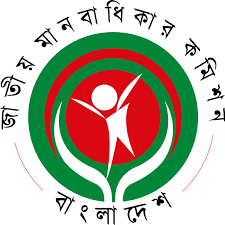 জাতীয় মানবাধিকার কমিশনবিটিএমসি ভবন (৯ম তলা), ৭-৯ কারওয়ান বাজার, ঢাকা-১২১৫পিএবিএক্স নম্বর: 55013726-28; হেল্প লাইন নম্বর: 16108ওয়েবসাইট- www.nhrc.org.bd, ই-মেইলt info@nhrc.org.bd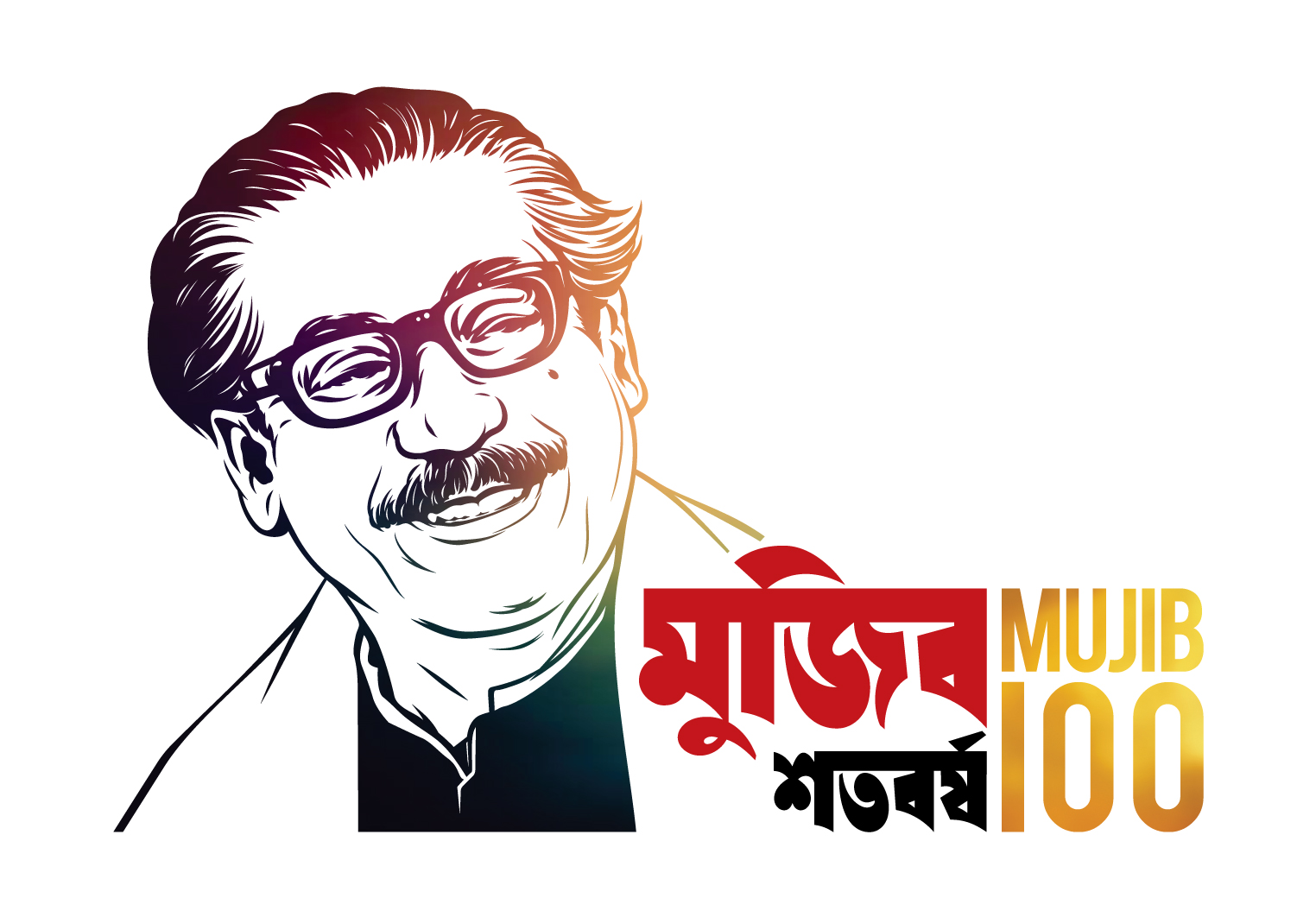 মন্ত্রিপরিষদ সচিবমন্ত্রিপরিষদ বিভাগগণপ্রজাতন্ত্রী বাংলাদেশ সরকার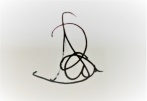 কাজী আরফান আশিকপরিচালক (প্রশাসন ও অর্থ)জাতীয় মানবাধিকার কমিশন